Høring: Samarbejdsaftale vedrørende sårbare gravide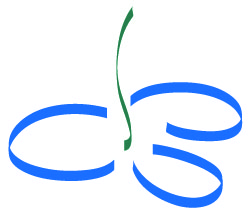 Følgegruppen for behandling og pleje har i henhold til Sundhedsaftalen 2015-2018 udarbejdet vedlagte udkast til en samarbejdsaftale vedrørende sårbare gravide i Region Syddanmark. Det Administrative Kontaktforum havde på mødet den 22. juni 2017 ingen bemærkninger, hvorfor høringsudkastet udsendes inden der foreligger et godkendt mødereferat (mødereferatet følger efter sommerferien).Høringsudkastet er sendt i høring til relevante parter, der fremgår af vedlagte høringsliste. Alle høringsparter er velkomne til at indhente relevante informationer fra øvrige parter i egen organisation eller tværsektorielle udvalg, eksempelvis lokale samordningsfora og kommunale lægelige udvalg. Afgivelse af høringssvar og høringsfristHøringssvar skal afgives til specialkonsulent Arne Vesth Pedersen (Arne.Vesth.Pedersen@rsyd.dk).Høringsfristen er torsdag den 31. august 2017.Spørgsmål til høringen kan ligeledes rettes til specialkonsulent Arne Vesth Pedersen, Tværsektorielt Samarbejde, Region Syddanmark på mail: Arne.Vesth.Pedersen@rsyd.dk eller telefon: 2920 1104.Den videre procesFølgegruppen for behandling og pleje forestår tilretningen af samarbejdsaftalen på baggrund af de indkomne høringssvar og efterfølgende godkender Det Administrative Kontaktforum den tilrettede samarbejdsaftale på sit møde den 23. november 2017.Det Administrative Kontaktforum ønsker på forhånd at kvittere for høringsparternes bidrag. Med venlig hilsenPå vegne af Det Administrative KontaktforumRikke Vestergaard, formand & Arne Nicolaisen, næstformand